MAMAMMAREC NEŽNO BRSTJE DRAMI,TRAVNIK ZVONČKOV DAN BUDI.MOJI, TVOJI, VSAKI MAMIVSE NAJBOLJŠE ZAŽELI.MOJI MAMI, TVOJI MAMI,MAMAM ŠIRNEGA SVETADOKAŽIMO TUDI SAMI,DA SO DRAŽJE OD VSEGA.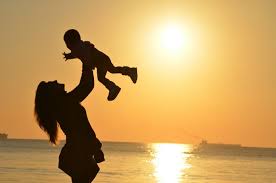 Dragi otroci!Jutri je materinski dan – praznik vseh naših mamic. Razveselite jih lahko na različne načine. Tukaj je nekaj naših predlogov: Zapoj ji pesmico (Zagotovo jih znaš kar nekaj.)Nariši ji lepo risbico ali pa ji izdelaj voščilnico. Izdelaj ji darilce (lahko je preprost venček marjetic – glej videonavodila) in jo vodi na lov za skritim zakladom (naj ga mamica sama po tvojih navodilih najde).Pomagaj ji pri domačih opravilih.Lahko pa narediš čisto nekaj svojega,obvezno pa jo MOČNO OBJEMI in ji daj VELIK POLJUBČEK.Ko se spet srečamo, nam boš povedal-a, kako je bilo. Učiteljice PB